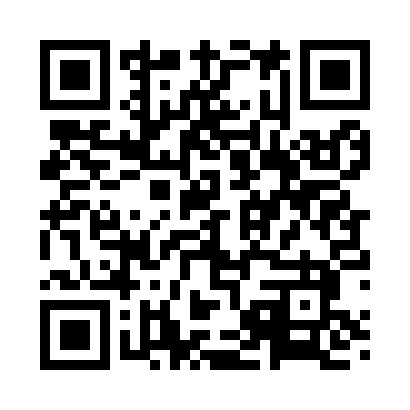 Prayer times for Weisenberg, Pennsylvania, USAMon 1 Jul 2024 - Wed 31 Jul 2024High Latitude Method: Angle Based RulePrayer Calculation Method: Islamic Society of North AmericaAsar Calculation Method: ShafiPrayer times provided by https://www.salahtimes.comDateDayFajrSunriseDhuhrAsrMaghribIsha1Mon3:585:361:075:078:3710:162Tue3:585:371:075:078:3710:163Wed3:595:371:075:078:3710:154Thu4:005:381:075:078:3710:155Fri4:015:381:085:078:3710:146Sat4:025:391:085:078:3610:147Sun4:025:401:085:078:3610:138Mon4:035:401:085:078:3610:129Tue4:045:411:085:078:3510:1210Wed4:055:421:085:078:3510:1111Thu4:065:421:095:078:3410:1012Fri4:075:431:095:078:3410:0913Sat4:085:441:095:078:3310:0914Sun4:105:451:095:078:3310:0815Mon4:115:451:095:078:3210:0716Tue4:125:461:095:078:3210:0617Wed4:135:471:095:078:3110:0518Thu4:145:481:095:078:3010:0419Fri4:155:491:095:078:2910:0320Sat4:175:501:095:078:2910:0221Sun4:185:501:095:068:2810:0022Mon4:195:511:095:068:279:5923Tue4:205:521:095:068:269:5824Wed4:225:531:095:068:259:5725Thu4:235:541:095:068:249:5526Fri4:245:551:095:058:249:5427Sat4:255:561:095:058:239:5328Sun4:275:571:095:058:229:5129Mon4:285:581:095:058:219:5030Tue4:295:591:095:048:209:4931Wed4:316:001:095:048:199:47